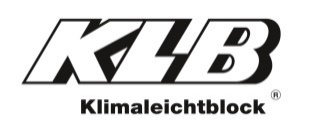 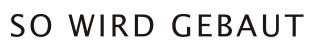 PresseinformationKLB Klimaleichtblock GmbH, Lohmannstraße 31, 56626 AndernachAbdruck honorarfrei. Belegexemplar und Rückfragen bitte an:dako pr, Manforter Straße 133, 51373 Leverkusen, Tel.: 02 14 - 20 69 1012/22-10KLB Klimaleichtblock GmbHKLB-Fachforum wieder vor OrtIn Aachen, Koblenz und Trier: Nach zwei Jahren in digitaler Form kehrt das renommierte KLB-Fachforum ab Ende Februar als Präsenzveranstaltung zurück. Unter dem Motto „Effizienter Wohnungsbau in Zeiten des Wandels“ profitieren Architekten, Fachplaner sowie Profis aus Handwerk und Wohnungswirtschaft von spannenden Vorträgen namhafter Experten. So referiert etwa Diplom-Ökonom Matthias Günther (Pestel Institut, Hannover) über die demografische Entwicklung sowie den damit verbundenen Wohnungsbedarf und -neubau in Zeiten von Klimawandel und Krieg. Das klimagerechte Bauen mit Leichtbeton sowie dessen Chancen und Potentiale werden derweil von Professor Carl-Alexander Graubner (München) behandelt. Darüber hinaus erfahren die anwesenden Profis von Professor Detleff Schermer (OTH Regensburg), wie sich großformatige Mauerwerk- und Wandelemente aus Leichtbeton einfach und sicher bemessen lassen. Des Weiteren erläutert Diplom-Ingenieur Andreas Krechting (KLB Klimaleichtblock) die Potentiale des Wandbaustoffes Leichtbeton anhand aktueller Forschungsergebnisse. Für die Teilnahme am KLB-Fachforum erhalten Planer Fortbildungspunkte der zuständigen Architekten- und Ingenieurkammern. Eine kostenpflichtige Anmeldung (58 Euro) ist noch bis 21. Februar unter www.klb.de (Rubrik: KLB-Fachforum) möglich – ebenso per E-Mail (info@fachtagung-bau.de) oder Fax (0214-2069150).ca. 1.370 ZeichenHinweis: Dieser Text ist auch online abrufbar unter www.klb-klimaleichtblock.de (Rubrik: News) oder unter www.dako-pr.de.Bildunterschriften[22-10 Flyer]Das KLB-Fachforum kehrt im Frühjahr 2023 als Präsenzveranstaltung zurück. Unter dem Motto „Effizienter Wohnungsbau in Zeiten des Wandels“ behandeln renommierte Experten dabei aktuelle Probleme aus der Praxis von Planern, Handwerkern und Wohnungswirtschaftsprofis.Foto: KLB Klimaleichtblock[22-10 Fachforum]Mit Fortbildungspunkten anerkannt: Das bei Planern beliebte KLB-Fachforum findet diesmal vom 28. Februar bis 9. März an drei Terminen in Aachen, Koblenz und Trier statt.Foto: KLB KlimaleichtblockRückfragen beantwortet gernEffizienter Wohnungsbau in Zeiten des WandelsKLB-Fachforum in der Übersicht: 		Dienstag, 28. Februar 2023 in Aachen, Schloss RaheMittwoch, 1. März 2023 in Koblenz, Kurfürstliches SchlossDonnerstag, 9. März 2023 in Trier, Park Plaza HotelUhrzeit: jeweils von 09.30 bis circa 16.00 UhrReferenten und Themen:Diplom-Ökonom Matthias Günther (Eduard Pestel Institut, Hannover): „Demografische Entwicklung, Wohnraumbedarf und Wohnungsneubau in Zeiten von Klimawandel und Krieg“Professor Dr.-Ing. Detleff Schermer (OTH Regensburg): „Einfache und sichere Bemessung von rationellen, großformatigen Mauerwerk- und Wandelementen aus Leichtbeton“Diplom-Ingenieur (FH) Andreas Krechting (KLB Klimaleichtblock, Andernach): „Leichtbeton und seine Potentiale aus Forschungs- und Entwicklungsarbeit“Professor Dr.-Ing. Carl-Alexander Graubner (Ingenieurgesellschaft BUNG Planen und Beraten, München): „Klimagerecht bauen mit Leichtbeton – Chancen und Potentiale“